i kao...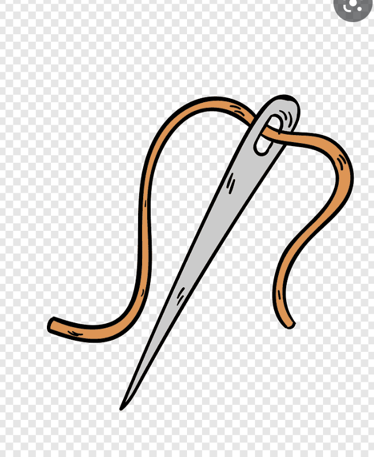 igla   i kao...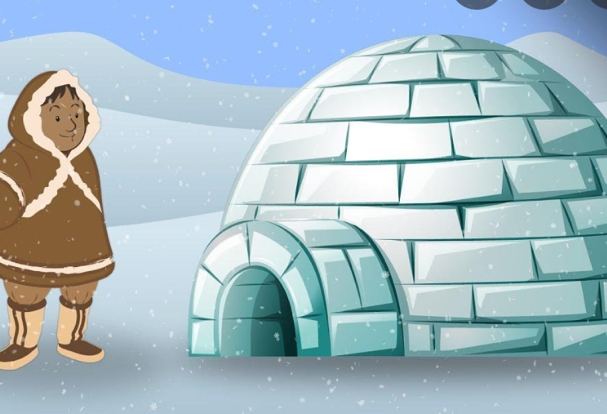  iglu